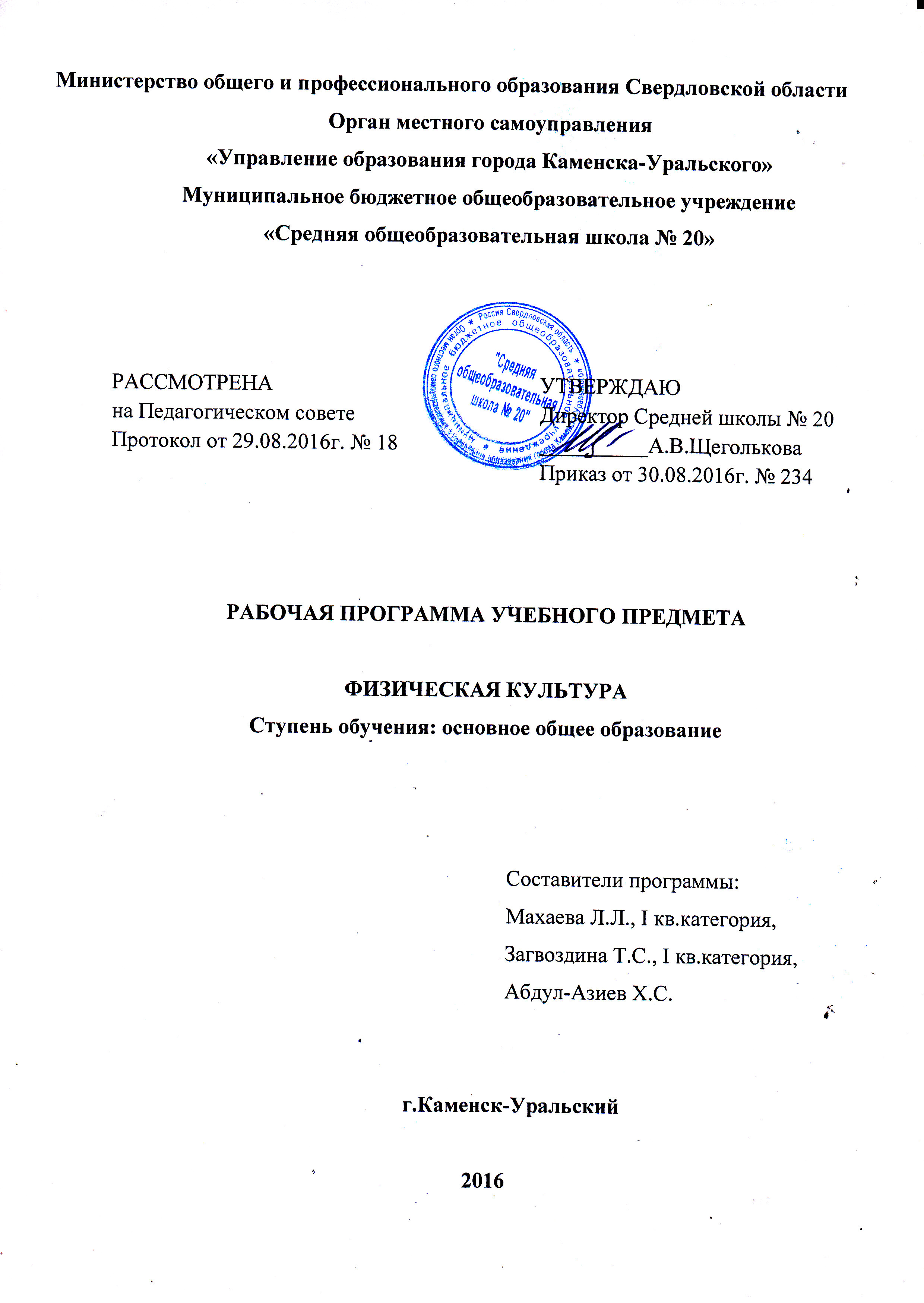 Физическое воспитание в основной школе обеспечивает физическое, эмоциональное, интеллектуальное и социальное развитие личности обучающихся, формирование и развитие установок активного, здорового образа жизни.Освоение учебного предмета «Физическая культура» направлено на развитие двигательной активности обучающихся, достижение положительной динамики в развитии основных физических качеств, повышение функциональных возможностей основных систем организма, формирование потребности в систематических занятиях физической культурой и спортом.В процессе освоения предмета «Физическая культура» на уровне основного общего образования формируется система знаний о физическом совершенствовании человека, приобретается опыт организации самостоятельных занятий физической культурой с учетом индивидуальных особенностей и способностей, формируются умения применять средства физической культуры для организации учебной и досуговой деятельности.С целью формирования у учащихся ключевых компетенций, в процессе освоения предмета «Физическая культура» используются знания из других учебных предметов: «Биология», «Математика», «Физика», «География», «Основы безопасности жизнедеятельности», Иностранный язык», «Музыка» и др. 	Предметные результатыВыпускник научится: рассматривать физическую культуру как явление культуры, выделять исторические этапы ее развития, характеризовать основные направления и формы ее организации в современном обществе;характеризовать содержательные основы здорового образа жизни, раскрывать его взаимосвязь со здоровьем, гармоничным физическим развитием и физической подготовленностью, формированием качеств личности и профилактикой вредных привычек;раскрывать базовые понятия и термины физической культуры, применять их в процессе совместных занятий физическими упражнениями со своими сверстниками, излагать с их помощью особенности техники двигательных действий и физических упражнений, развития физических качеств;разрабатывать содержание самостоятельных занятий с физическими упражнениями, определять их направленность и формулировать задачи, рационально планировать режим дня и учебной недели;руководствоваться правилами профилактики травматизма и подготовки мест занятий, правильного выбора обуви и формы одежды в зависимости от времени года и погодных условий;руководствоваться правилами оказания первой помощи при травмах и ушибах во время самостоятельных занятий физическими упражнениями; использовать занятия физической культурой, спортивные игры и спортивные соревнования для организации индивидуального отдыха и досуга, укрепления собственного здоровья, повышения уровня физических кондиций;составлять комплексы физических упражнений оздоровительной, тренирующей и корригирующей направленности, подбирать индивидуальную нагрузку с учетом функциональных особенностей и возможностей собственного организма;классифицировать физические упражнения по их функциональной направленности, планировать их последовательность и дозировку в процессе самостоятельных занятий по укреплению здоровья и развитию физических качеств;самостоятельно проводить занятия по обучению двигательным действиям, анализировать особенности их выполнения, выявлять ошибки и своевременно устранять их;тестировать показатели физического развития и основных физических качеств (в т.ч. с использованием ВФСК ГТО), сравнивать их с возрастными стандартами, контролировать особенности их динамики в процессе самостоятельных занятий физической подготовкой;выполнять комплексы упражнений по профилактике утомления и перенапряжения организма, повышению его работоспособности в процессе трудовой и учебной деятельности;выполнять общеразвивающие упражнения, целенаправленно воздействующие на развитие основных физических качеств (силы, быстроты, выносливости, гибкости и координации движений);выполнять акробатические комбинации из числа хорошо освоенных упражнений;выполнять гимнастические комбинации на спортивных снарядах из числа хорошо освоенных упражнений;выполнять легкоатлетические упражнения в беге и в прыжках (в длину и высоту);выполнять спуски и торможения на лыжах с пологого склона;выполнять основные технические действия и приемы игры в футбол, волейбол, баскетбол в условиях учебной и игровой деятельности;выполнять передвижения на лыжах различными способами, демонстрировать технику последовательного чередования их в процессе прохождения тренировочных дистанций;выполнять тестовые упражнения для оценки уровня индивидуального развития основных физических качеств.Выпускник получит возможность научиться:характеризовать цель возрождения Олимпийских игр и роль Пьера де Кубертена в становлении современного олимпийского движения, объяснять смысл символики и ритуалов Олимпийских игр;характеризовать исторические вехи развития отечественного спортивного движения, великих спортсменов, принесших славу российскому спорту;определять признаки положительного влияния занятий физической подготовкой на укрепление здоровья, устанавливать связь между развитием физических качеств и основных систем организма;вести дневник по физкультурной деятельности, включать в него оформление планов проведения самостоятельных занятий с физическими упражнениями разной функциональной направленности, данные контроля динамики индивидуального физического развития и физической подготовленности;проводить занятия физической культурой с использованием оздоровительной ходьбы и бега, лыжных прогулок и туристических походов, обеспечивать их оздоровительную направленность;проводить восстановительные мероприятия с использованием банных процедур и сеансов оздоровительного массажа;выполнять комплексы упражнений лечебной физической культуры с учетом имеющихся индивидуальных отклонений в показателях здоровья;преодолевать естественные и искусственные препятствия с помощью разнообразных способов лазания, прыжков и бега;осуществлять судейство по одному из осваиваемых видов спорта; выполнять тестовые нормативы Всероссийского физкультурно-спортивного комплекса «Готов к труду и обороне»;выполнять технико-тактические действия национальных видов спорта;проплывать учебную дистанцию вольным стилем.Физическая культура как область знаний История и современное развитие физической культурыОлимпийские игры древности. Возрождение Олимпийских игр и олимпийского движения. Олимпийское движение в России. Современные Олимпийские игры. Физическая культура в современном обществе. Организация и проведение пеших туристических походов. Требования техники безопасности и бережного отношения к природе. Современное представление о физической культуре (основные понятия)Физическое развитие человека. Физическая подготовка, ее связь с укреплением здоровья, развитием физических качеств. Организация и планирование самостоятельных занятий по развитию физических качеств. Техника движений и ее основные показатели. Спорт и спортивная подготовка. Всероссийский физкультурно-спортивный комплекс «Готов к труду и обороне».Физическая культура человекаЗдоровье и здоровый образ жизни. Коррекция осанки и телосложения. Контроль и наблюдение за состоянием здоровья, физическим развитием и физической подготовленностью. Требования безопасности и первая помощь при травмах во время занятий физической культурой и спортом. Способы двигательной (физкультурной) деятельности.Организация и проведение самостоятельных занятий физической культуройПодготовка к занятиям физической культурой (выбор мест занятий, инвентаря и одежды, планирование занятий с разной функциональной направленностью). Подбор упражнений и составление индивидуальных комплексов для утренней зарядки, физкультминуток, физкультпауз, коррекции осанки и телосложения. Составление планов и самостоятельное проведение занятий спортивной подготовкой, прикладной физической подготовкой с учетом индивидуальных показаний здоровья и физического развития. Организация досуга средствами физической культуры. Оценка эффективности занятий физической культурой Самонаблюдение и самоконтроль. Оценка эффективности занятий. Оценка техники осваиваемых упражнений, способы выявления и устранения технических ошибок. Измерение резервов организма (с помощью простейших функциональных проб). Физическое совершенствование. Физкультурно-оздоровительная деятельностьКомплексы упражнений для оздоровительных форм занятий физической культурой. Комплексы упражнений современных оздоровительных систем физического воспитания, ориентированных на повышение функциональных возможностей организма, развитие основных физических качеств. Индивидуальные комплексы адаптивной физической культуры (при нарушении опорно-двигательного аппарата, центральной нервной системы, дыхания и кровообращения, при близорукости).Спортивно-оздоровительная деятельностьГимнастика с основами акробатики: организующие команды и приемы. Акробатические упражнения и комбинации. Гимнастические упражнения и комбинации на спортивных снарядах (опорные прыжки, упражнения на гимнастическом бревне (девочки), упражнения на перекладине (мальчики), упражнения и комбинации на гимнастических брусьях, упражнения на параллельных брусьях (мальчики), упражнения на разновысоких брусьях (девочки). Ритмическая гимнастика с элементами хореографии (девочки). Легкая атлетика: беговые упражнения. Прыжковые упражнения. Упражнения в метании малого мяча. Спортивные игры: технико-тактические действия и приемы игры в футбол, мини-футбол, волейбол, баскетбол. Правила спортивных игр. Игры по правилам. Национальные виды спорта: технико-тактические действия и правила. Лыжные гонки: передвижение на лыжах разными способами. Подъемы, спуски, повороты, торможения.Прикладно-ориентированная физкультурная деятельностьПрикладная физическая подготовка: ходьба, бег и прыжки, выполняемые разными способами в разных условиях; лазание, перелезание, ползание; метание малого мяча по движущейся мишени; преодоление препятствий разной сложности; передвижение в висах и упорах. Полосы препятствий, включающие разнообразные прикладные упражнения. Общефизическая подготовка. Упражнения, ориентированные на развитие основных физических качеств (силы, быстроты, выносливости, координации, гибкости, ловкости). Специальная физическая подготовка. Упражнения, ориентированные на развитие специальных физических качеств, определяемых базовым видом спорта (гимнастика с основами акробатики, легкая атлетика, лыжные гонки, плавание, спортивные игры).Тематическое планирование 5 класс6  класс7 класс8 класс9 класс№п/пТемаСодержаниеТехника безопасности на уроках легкой атлетики.Бег в равномерном темпе 15-20 минут. Нормы ГТО (легкая атлетика)Требования безопасности и первая помощь при травмах во время занятий физической культурой и спортом.Легкая атлетика: беговые упражненияБег в равномерном темпе до 15 минут. Развитие скоростно-силовых способностей.Легкая атлетика: беговые упражнения.Прыжковые упражнения.Бег с ускорением, с максимальной скоростью. Бег 30 метров.Легкая атлетика: беговые упражнения.Бег с ускорением, с максимальной скоростью. Бег 30 метров.Легкая атлетика: беговые упражнения.Овладение техникой спринтерского бега. Бег 30-60 метров.Легкая атлетика: беговые упражнения.Прыжки в длину с 7-9 шагов разбега.Прыжковые упражнения.Прыжки в длину с 7-9 шагов разбега.Прыжковые упражнения.Прыжки в длину с 3-5 шагов разбега.Прыжковые упражнения.Прыжки в длину с 3-5 шагов разбега.Прыжковые упражнения.Метание теннисного мяча с места на дальность отскока от стены.Упражнения в метании малого мяча.Метание теннисного мяча с места на дальность отскока от стены.Упражнения в метании малого мяча.Метание теннисного мяча на заданное расстояние.Упражнения в метании малого мяча.Метание мяча на дальность в коридор 5-6 метров. Метание мяча в горизонтальную и вертикальную цель.Упражнения в метании малого мяча.Бросок набивного мяча (2кг) двумя руками из-за головы, от груди.Общефизическая подготовка.Бросок набивного мяча (2кг) двумя руками снизу вперед.Общефизическая подготовка.Кросс до 15 минут, с препятствиями на местности.Упражнения, ориентированные на развитие специальных физических качеств, определяемых базовым видом спорта (легкая атлетика)Челночный бег 3х10. Эстафеты.Легкая атлетика: беговые упражнения.Баскетбол. Остановка в два шага. Повороты без мяча и с мячом.Техника движений и ее основные показатели.Спортивные игры: технико-тактические действия и приемы игры в баскетбол.Остановка в два шага. Повороты без мяча и с мячом.Техника движений и ее основные показатели.Упражнения, ориентированные на развитие специальных физических качеств, определяемых базовым видом спорта.Ловля и передача мяча двумя руками от груди.Упражнения, ориентированные на развитие специальных физических качеств, определяемых базовым видом спорта.Ловля и передача мяча двумя руками от груди.Упражнения, ориентированные на развитие специальных физических качеств, определяемых базовым видом спорта.Броски одной и двумя руками с места и в движении. Спортивные игры: технико-тактические действия и приемы игры в баскетбол.Броски одной и двумя руками с места и в движении.Спортивные игры: технико-тактические действия и приемы игры в баскетбол.Учебная игра.Игры по правилам. Правила спортивных игр.Техника безопасности на уроках гимнастики. Нормы ГТО (гибкость, плаванье)Требования техники безопасности и бережного отношения к природе.Физическое развитие человека. Здоровье и здоровый образ жизни.ОРУ без предметов на местеПодбор упражнений и составление индивидуальных комплексов для утренней зарядки, физкультминуток, физкультпауз, коррекции осанки и телосложения.ОРУ без предметов на местеПодбор упражнений и составление индивидуальных комплексов для утренней зарядки, физкультминуток, физкультпауз, коррекции осанки и телосложения.Акробатические упражненияГимнастика с основами акробатики: организующие команды и приемы Акробатические упражнения и комбинации.Акробатические упражненияГимнастика с основами акробатики: организующие команды и приемы Акробатические упражнения и комбинации.Акробатические упражненияГимнастика с основами акробатики: организующие команды и приемы Акробатические упражнения и комбинации.Лазанье по канату. Подтягивание - мальчики, упражнения в висах - девочки.Гимнастические упражнения и комбинации на спортивных снарядах.Лазанье по канату. Подтягивание - мальчики, упражнения в висах - девочки.Гимнастические упражнения и комбинации на спортивных снарядах.Гимнастические упражнения и комбинации на спортивных снарядах.Гимнастические упражнения и комбинации на спортивных снарядах (опорные прыжки, упражнения на гимнастическом бревне (девочки), Гимнастические упражнения и комбинации на спортивных снарядах.Гимнастические упражнения и комбинации на спортивных снарядах (опорные прыжки, упражнения на гимнастическом бревне (девочки),Гимнастические упражнения и комбинации на спортивных снарядах.Гимнастические упражнения и комбинации на спортивных снарядах упражнения и комбинации на гимнастических брусьях, упражнения на параллельных брусьях (мальчики), упражнения на разновысоких брусьях (девочки).Гимнастические упражнения и комбинации на спортивных снарядахГимнастические упражнения и комбинации на спортивных снарядах упражнения и комбинации на гимнастических брусьях, упражнения на параллельных брусьях (мальчики), упражнения на разновысоких брусьях (девочки).Гимнастические упражнения и комбинации на спортивных снарядахГимнастические упражнения и комбинации на спортивных снарядах (упражнения на гимнастическом бревне (девочки), упражнения на перекладине (мальчики),Ритмическая гимнастика с элементами хореографии (девочки).ОФПКомплексы упражнений современных оздоровительных систем физического воспитания, ориентированных на повышение функциональных возможностей организма, развитие основных физических качеств.Эстафеты с . использованием гимнастических упражнений.Гимнастика с основами акробатики: организующие команды и приемы Акробатические упражнения и комбинации.Эстафеты с . использованием гимнастических упражнений.Гимнастика с основами акробатики: организующие команды и приемы Акробатические упражнения и комбинации.Развитие силовых способностей (упражнения с гантелями и набивными мячами).Контроль и наблюдение за состоянием здоровья, физическим развитием и физической подготовленностью. Упражнения, ориентированные на развитие специальных физических качеств, определяемых базовым видом спорта (гимнастика)Развитие силовых способностей (упражнения с гантелями и набивными мячами).Упражнения, ориентированные на развитие основных физических качеств (силы, быстроты, выносливости, координации, гибкости, ловкости).Техника безопасности. Нормы ГТО (лыжная подготовка)Требования техники безопасности и бережного отношения к природе.Физическое развитие человека. Здоровье и здоровый образ жизни. Требования безопасности и первая помощь при травмах во время занятий физической культурой и спортом.Ступающий и скользящий шаг без палокЛыжные гонки: передвижение на лыжах разными способамиСтупающий и скользящий шаг без палокЛыжные гонки: передвижение на лыжах разными способамиСтупающий и скользящий шаг без палокЛыжные гонки: передвижение на лыжах разными способамиОдновременный бесшажный ход.Упражнения, ориентированные на развитие основных физических качеств (силы, выносливости, координации).Одновременный бесшажный ходУпражнения, ориентированные на развитие основных физических качеств (силы, выносливости, координации).Попеременный двушажный ходЛыжные гонки: передвижение на лыжах разными способами. Упражнения, ориентированные на развитие основных физических качеств (силы, выносливости, координации).Попеременный двушажный ходЛыжные гонки: передвижение на лыжах разными способами. Упражнения, ориентированные на развитие основных физических качеств (силы, выносливости, координации).Попеременный двушажный ходЛыжные гонки: передвижение на лыжах разными способами. Упражнения, ориентированные на развитие основных физических качеств (силы, выносливости, координации).Сочетание лыжных  ходов.Лыжные гонки: передвижение на лыжах разными способами. Упражнения, ориентированные на развитие основных физических качеств (силы, выносливости, координации).Сочетание лыжных  ходов.Лыжные гонки: передвижение на лыжах разными способами. Упражнения, ориентированные на развитие основных физических качеств (силы, выносливости, координации).Подъемы и спуски под уклон.Подъемы, спуски, повороты, торможения.Подъемы и спуски под уклон.Подъемы, спуски, повороты, торможения.Подъемы и спуски под уклон.Подъемы, спуски, повороты, торможения.Прохождение дистанции до2,5 км.Упражнения, ориентированные на развитие основных физических качеств (силы, выносливости). Специальная физическая подготовка.Прохождение дистанции до2,5 км.Упражнения, ориентированные на развитие основных физических качеств (силы, выносливости). Специальная физическая подготовка.Передвижение налыж ах до 2 км с равномерной скоростью.Упражнения, ориентированные на развитие основных физических качеств (силы, выносливости). Специальная физическая подготовка.Передвижение налыж ах до 2 км с равномерной скоростью.Упражнения, ориентированные на развитие основных физических качеств (силы, выносливости). Специальная физическая подготовка.Передвижение налыж ах до 2 км с равномерной скоростью.Упражнения, ориентированные на развитие основных физических качеств (силы, выносливости). Специальная физическая подготовка.Волейбол. Стойка игрока.Специальная физическая подготовка. Требования безопасности и первая помощь при травмах во время занятий физической культурой и спортом. Перемещение в стойке.Специальная физическая подготовка. Спортивные игры: технико-тактические действия и приемы игры волейбол.Передача мяча сверху двумя руками на месте и после перемещения вперед.Специальная физическая подготовка. Спортивные игры: технико-тактические действия и приемы игры волейбол.Передача мяча сверху двумя руками на месте и после перемещения вперед.Специальная физическая подготовка. Спортивные игры: технико-тактические действия и приемы игры волейбол.Передача мяча сверху двумя руками на месте и после перемещения вперед.Специальная физическая подготовка. Спортивные игры: технико-тактические действия и приемы игры волейбол.Передача мяча над собой.Специальная физическая подготовка. Спортивные игры: технико-тактические действия и приемы игры волейбол.Передача мяча над собой.Специальная физическая подготовка. Спортивные игры: технико-тактические действия и приемы игры волейбол.Передача мяча над собой.Специальная физическая подготовка. Спортивные игры: технико-тактические действия и приемы игры волейбол.Передача мяча через сетку.Специальная физическая подготовка. Спортивные игры: технико-тактические действия и приемы игры волейбол.Передача мяча через сетку.Специальная физическая подготовка. Спортивные игры: технико-тактические действия и приемы игры волейбол.Передача мяча через сетку.Специальная физическая подготовка. Спортивные игры: технико-тактические действия и приемы игры волейбол.Игра по правилам.Специальная физическая подготовка. Спортивные игры: технико-тактические действия и приемы игры волейбол.Техника безопасности на уроках легкой атлетики.Бег в равномерном темпе 15-20 минут. Нормы ГТО (легкая атлетика).Физическая культура в современном обществе. Требования безопасности и первая помощь при травмах во время занятий физической культурой и спортом.Легкая атлетика: беговые упражненияБег в равномерном темпе до 15 минут. Развитие скоростно-силовых способностей.Легкая атлетика: беговые упражнения.Прыжковые упражнения.Бег с ускорением, с максимальной скоростью. Бег 30 метров.Легкая атлетика: беговые упражнения.Бег с ускорением, с максимальной скоростью. Бег 30 метров.Легкая атлетика: беговые упражнения.Овладение техникой спринтерского бега. Бег 30-60 метров.Легкая атлетика: беговые упражнения.Прыжки в длину с 7-9 шагов разбега.Прыжковые упражнения.Прыжки в длину с 7-9 шагов разбега.Прыжковые упражнения.Прыжки в длину с 3-5 шагов разбега.Прыжковые упражнения.Прыжки в длину с 3-5 шагов разбега.Прыжковые упражнения.Метание теннисного мяча с места на дальность отскока от стены.Упражнения в метании малого мяча.Метание теннисного мяча с места на дальность отскока от стены.Упражнения в метании малого мяча.Метание теннисного мяча на заданное расстояние.Упражнения в метании малого мяча.Метание мяча на дальность в коридор 5-6 метров. Метание мяча в горизонтальную и вертикальную цель.Упражнения в метании малого мяча.Бросок набивного мяча (2кг) двумя руками из-за головы, от груди.Общефизическая подготовка.Бросок набивного мяча (2кг) двумя руками снизу вперед.Общефизическая подготовка.Кросс до 15 минут, с препятствиями на местности.Упражнения, ориентированные на развитие специальных физических качеств, определяемых базовым видом спорта (легкая атлетика)Футбол.Организация и планирование самостоятельных занятий по развитию физических качеств. Техника движений и ее основные показатели.Стойка игрока.Техника движений и ее основные показатели.Спортивные игры: технико-тактические действия и приемы игры в футбол.Ведение мяча по прямой.Техника движений и ее основные показатели.Спортивные игры: технико-тактические действия и приемы игры в футбол.Удары по неподвижному и катящемуся мячу.Техника движений и ее основные показатели.Спортивные игры: технико-тактические действия и приемы игры футбол.Остановка мяча.Техника движений и ее основные показатели.Спортивные игры: технико-тактические действия и приемы игры футбол.Игра по правилам.Техника движений и ее основные показатели.Спортивные игры: технико-тактические действия и приемы игры футбол. Игры по правилам.Баскетбол. Стойка игрока.Техника движений и ее основные показатели.Спортивные игры: технико-тактические действия и приемы игры баскетбол.Перемещение в стойке игрока.Техника движений и ее основные показатели.Спортивные игры: технико-тактические действия и приемы игры баскетбол.Остановка в два шага и прыжком.Техника движений и ее основные показатели.Спортивные игры: технико-тактические действия и приемы игры баскетбол.Ловля и передача мяча двумя руками от груди.Техника движений и ее основные показатели.Спортивные игры: технико-тактические действия и приемы игры баскетбол.Ведение мяча.Техника движений и ее основные показатели.Спортивные игры: технико-тактические действия и приемы игры баскетбол.Ведение мяча с сопротивлением защитника.Техника движений и ее основные показатели.Спортивные игры: технико-тактические действия и приемы игры баскетбол.Игра по правилам.Техника движений и ее основные показатели.Спортивные игры: технико-тактические действия и приемы игры баскетбол. Правила спортивных игр. Игры по правилам.№ п/пТемаСодержаниеТехника безопасности на уроках легкой атлетики.Бег в равномерном темпе 15-20 минут. Нормы ГТО (легкая атлетика)Требования безопасности и первая помощь при травмах во время занятий физической культурой и спортом.Легкая атлетика: беговые упражнения Развитие скорости.Легкая атлетика: беговые упражнения.Прыжковые упражнения. Физическое развитие человека. Развитие скорости. Бег 30 метров.Легкая атлетика: беговые упражнения. Организация и планирование самостоятельных занятий по развитию физических качеств. Развитие скорости, координации. Челночный бег 3х10 метров.Легкая атлетика: беговые упражнения. Упражнения, ориентированные на развитие основных физических качеств (силы, быстроты, выносливости, координации).Овладение техникой спринтерского бега. Бег 30-60 метров.Легкая атлетика: беговые упражнения.Прыжки в длину с 7-9 шагов разбега.Прыжковые упражнения.Прыжки в длину с 7-9 шагов разбега.Прыжковые упражнения.Прыжки в длину с 3-5 шагов разбега.Прыжковые упражнения.Прыжки в длину с 3-5 шагов разбега.Прыжковые упражнения.Метание теннисного мяча с места на дальность отскока от стены.Упражнения в метании малого мяча.Метание теннисного мяча с места на дальность отскока от стены.Упражнения в метании малого мяча.Метание теннисного мяча на заданное расстояние.Упражнения в метании малого мяча.Метание мяча на дальность в коридор 5-6 метров. Упражнения в метании малого мяча.Бросок набивного мяча (2кг) двумя руками из-за головы, от груди.Упражнения, ориентированные на развитие основных физических качеств (силы). Общефизическая подготовка.Бросок набивного мяча (2кг) двумя руками снизу вперед.Общефизическая подготовка. Упражнения, ориентированные на развитие основных физических качеств (силы).Кросс до 15 минут, с препятствиями на местности.Упражнения, ориентированные на развитие специальных физических качеств, определяемых базовым видом спорта (легкая атлетика)Челночный бег 3х10. Эстафеты.Легкая атлетика: беговые упражнения.Баскетбол. Остановка в два шага. Повороты без мяча и с мячом.Техника движений и ее основные показатели.Спортивные игры: технико-тактические действия и приемы игры в баскетбол.Остановка в два шага. Повороты без мяча и с мячом.Техника движений и ее основные показатели.Упражнения, ориентированные на развитие специальных физических качеств, определяемых базовым видом спорта.Ловля и передача мяча двумя руками от груди.Упражнения, ориентированные на развитие специальных физических качеств, определяемых базовым видом спорта.Ловля и передача мяча двумя руками от груди.Упражнения, ориентированные на развитие специальных физических качеств, определяемых базовым видом спорта.Броски одной и двумя руками с места и в движении. Спортивные игры: технико-тактические действия и приемы игры в баскетбол.Броски одной и двумя руками с места и в движении.Спортивные игры: технико-тактические действия и приемы игры в баскетбол.Учебная игра.Игры по правилам. Правила спортивных игр.Техника безопасности на уроках гимнастики. Нормы ГТО (гибкость, плаванье, силовые упражнения).Требования техники безопасности и бережного отношения к природе.Физическое развитие человека. Здоровье и здоровый образ жизни.ОРУ без предметов на местеПодбор упражнений и составление индивидуальных комплексов для утренней зарядки, физкультминуток, физкультпауз, коррекции осанки и телосложения.ОРУ без предметов на местеПодбор упражнений и составление индивидуальных комплексов для утренней зарядки, физкультминуток, физкульт. пауз, коррекции осанки и телосложения.Акробатические упражненияГимнастика с основами акробатики: организующие команды и приемы Акробатические упражнения и комбинации.Акробатические упражненияГимнастика с основами акробатики: организующие команды и приемы Акробатические упражнения и комбинации.Акробатические упражненияГимнастика с основами акробатики: организующие команды и приемы Акробатические упражнения и комбинации.Лазанье по канату. Подтягивание - мальчики, упражнения в висах - девочки.Гимнастические упражнения и комбинации на спортивных снарядах.Лазанье по канату. Подтягивание - мальчики, упражнения в висах - девочки.Гимнастические упражнения и комбинации на спортивных снарядах.Гимнастические на бревне.Гимнастические упражнения и комбинации на спортивных снарядах (опорные прыжки, упражнения на гимнастическом бревне (девочки), Опорный прыжок чрез козла.Гимнастические упражнения и комбинации на спортивных снарядах (опорные прыжки, упражнения на гимнастическом бревне (девочки),Гимнастические упражнения на перекладине и брусьях.Гимнастические упражнения и комбинации на спортивных снарядах упражнения и комбинации на гимнастических брусьях, упражнения на параллельных брусьях (мальчики), упражнения на разновысоких брусьях (девочки).Гимнастические упражнения на перекладине и брусьях.Гимнастические упражнения и комбинации на спортивных снарядах упражнения и комбинации на гимнастических брусьях, упражнения на параллельных брусьях (мальчики), упражнения на разновысоких брусьях (девочки).Гимнастические упражнения на бревне и перекладине.Гимнастические упражнения и комбинации на спортивных снарядах (упражнения на гимнастическом бревне (девочки), упражнения на перекладине (мальчики),Ритмическая гимнастика с элементами хореографии (девочки).ОФП.Комплексы упражнений современных оздоровительных систем физического воспитания, ориентированных на повышение функциональных возможностей организма, развитие основных физических качеств.Эстафеты с использованием гимнастических упражнений.Гимнастика с основами акробатики: организующие команды и приемы Акробатические упражнения и комбинации.Эстафеты с использованием гимнастических упражнений.Гимнастика с основами акробатики: организующие команды и приемы Акробатические упражнения и комбинации.Развитие силовых способностей.Контроль и наблюдение за состоянием здоровья, физическим развитием и физической подготовленностью. Упражнения, ориентированные на развитие специальных физических качеств, определяемых базовым видом спорта (гимнастика)Развитие силовых способностей.Упражнения, ориентированные на развитие основных физических качеств (силы, быстроты, выносливости, координации, гибкости, ловкости).Техника безопасности по лыжной подготовке. Нормы ГТО ( лыжная подготовка).Требования техники безопасности и бережного отношения к природе.Физическое развитие человека. Здоровье и здоровый образ жизни. Требования безопасности и первая помощь при травмах во время занятий физической культурой и спортом.Ступающий и скользящий шаг без палок.Лыжные гонки:передвижение на лыжах разными способамиСтупающий и скользящий шаг без палок.Лыжные гонки:передвижение на лыжах разными способамиСтупающий и скользящий шаг без палок.Лыжные гонки:передвижение на лыжах разными способамиОдновременныйбесшажный ход.Упражнения, ориентированные на развитие основных физических качеств (силы, выносливости, координации).Одновременныйбесшажный ход.Упражнения, ориентированные на развитие основных физических качеств (силы, выносливости, координации).Попеременный двушажный ход.Лыжные гонки:передвижение на лыжах разными способами. Упражнения, ориентированные на развитие основных физических качеств (силы, выносливости, координации).Попеременный двушажный ход.Лыжные гонки:передвижение на лыжах разными способами. Упражнения, ориентированные на развитие основных физических качеств (силы, выносливости, координации).Попеременный двушажный ход.Лыжные гонки:передвижение на лыжах разными способами. Упражнения, ориентированные на развитие основных физических качеств (силы, выносливости, координации).Сочетание лыжных ходов.Лыжные гонки:передвижение на лыжах разными способами. Упражнения, ориентированные на развитие основных физических качеств (силы, выносливости, координации).Сочетание лыжных ходов.Лыжные гонки:передвижение на лыжах разными способами. Упражнения, ориентированные на развитие основных физических качеств (силы, выносливости, координации).Подъемы и спуски под уклон.Подъемы, спуски, повороты, торможения.Подъемы и спуски под уклон.Подъемы, спуски, повороты, торможения.Подъемы и спуски под уклон.Подъемы, спуски, повороты, торможения.Прохождение дистанции до2,5 км.Упражнения, ориентированные на развитие основных физических качеств (силы, выносливости). Специальная физическая подготовка.Прохождение дистанции до2,5 км.Упражнения, ориентированные на развитие основных физических качеств (силы, выносливости). Специальная физическая подготовка.Передвижение на лыжах до 2 км с равномерной скоростью.Упражнения, ориентированные на развитие основных физических качеств (силы, выносливости). Специальная физическая подготовка.Передвижение на лыжах до 2 км с равномерной скоростью.Упражнения, ориентированные на развитие основных физических качеств (силы, выносливости). Специальная физическая подготовка.Передвижение на лыжах до 2 км с равномерной скоростью.Упражнения, ориентированные на развитие основных физических качеств (силы, выносливости). Специальная физическая подготовка.Волейбол. Стойка игрока.Специальная физическая подготовка. Требования безопасности и первая помощь при травмах во время занятий физической культурой и спортом. Перемещение в стойке.Специальная физическая подготовка. Спортивные игры: технико-тактические действия и приемы игры волейбол.Передача мяча сверху двумя руками на месте и после перемещения вперед.Специальная физическая подготовка. Спортивные игры: технико-тактические действия и приемы игры волейбол.Передача мяча сверху двумя руками на месте и после перемещения вперед.Специальная физическая подготовка. Спортивные игры: технико-тактические действия и приемы игры волейбол.Передача мяча сверху двумя руками на месте и после перемещения вперед.Специальная физическая подготовка. Спортивные игры: технико-тактические действия и приемы игры волейбол.Передача мяча над собой.Специальная физическая подготовка. Спортивные игры: технико-тактические действия и приемы игры волейбол.Передача мяча над собой.Специальная физическая подготовка. Спортивные игры: технико-тактические действия и приемы игры волейбол.Передача мяча над собой.Специальная физическая подготовка. Спортивные игры: технико-тактические действия и приемы игры волейбол.Передача мяча через сетку.Специальная физическая подготовка. Спортивные игры: технико-тактические действия и приемы игры волейбол.Передача мяча через сетку.Специальная физическая подготовка. Спортивные игры: технико-тактические действия и приемы игры волейбол.Передача мяча через сетку.Специальная физическая подготовка. Спортивные игры: технико-тактические действия и приемы игры волейбол.Игра по правилам.Специальная физическая подготовка. Спортивные игры: технико-тактические действия и приемы игры волейбол.Техника безопасности на уроках легкой атлетики. Нормы ГТО (легкая атлетика).Бег в равномерном темпе 15-20 минут.Физическая культура в современном обществе. Требования безопасности и первая помощь при травмах во время занятий физической культурой и спортом.Легкая атлетика: беговые упражненияБег в равномерном темпе до 15 минут. Легкая атлетика: беговые упражнения.Прыжковые упражнения.Бег с ускорением. Бег 30 метров.Легкая атлетика: беговые упражнения.Бег с ускорением. Бег 60 метров.Легкая атлетика: беговые упражнения.Овладение техникой спринтерского бега.Легкая атлетика: беговые упражнения. Техника движений и ее основные показатели.Прыжки в длину с 7-9 шагов разбега.Прыжковые упражнения. Самонаблюдение и самоконтроль.Прыжки в длину с 7-9 шагов разбега.Прыжковые упражнения.Прыжки в длину с 3-5 шагов разбега.Прыжковые упражнения.Прыжки в длину с 3-5 шагов разбега.Прыжковые упражнения. Измерение резервов организма.Метание теннисного мяча с места на дальность отскока от стены.Упражнения в метании малого мяча.Метание теннисного мяча с места на дальность отскока от стены.Упражнения в метании малого мяча.Метание теннисного мяча на заданное расстояние.Упражнения в метании малого мяча. Измерение резервов организма.Метание мяча на дальность в коридор 5-6 метровУпражнения в метании малого мяча.Бросок набивного мяча (2кг) двумя руками из-за головы, от груди.Общефизическая подготовка.Бросок набивного мяча (2кг) двумя руками снизу вперед.Общефизическая подготовка.Кросс до 15 минут.Упражнения, ориентированные на развитие специальных физических качеств, определяемых базовым видом спорта (легкая атлетика). Самонаблюдение и самоконтроль.Футбол.Организация и планирование самостоятельных занятий по развитию физических качеств. Техника движений и ее основные показатели.Стойка игрока.Техника движений и ее основные показатели.Спортивные игры: технико-тактические действия и приемы игры в футбол.Ведение мяча по прямой.Техника движений и ее основные показатели.Спортивные игры: технико-тактические действия и приемы игры в футбол.Удары по неподвижному и катящемуся мячу.Техника движений и ее основные показатели.Спортивные игры: технико-тактические действия и приемы игры футбол.Остановка мяча.Техника движений и ее основные показатели.Спортивные игры: технико-тактические действия и приемы игры футбол.Игра по правилам.Техника движений и ее основные показатели.Спортивные игры: технико-тактические действия и приемы игры футбол. Игры по правилам.Баскетбол. Стойка игрока.Техника движений и ее основные показатели.Спортивные игры: технико-тактические действия и приемы игры баскетбол.Перемещение в стойке игрока.Техника движений и ее основные показатели.Спортивные игры: технико-тактические действия и приемы игры баскетбол.Остановка в два шага и прыжком.Техника движений и ее основные показатели.Спортивные игры: технико-тактические действия и приемы игры баскетбол.Ловля и передача мяча двумя руками от груди.Техника движений и ее основные показатели.Спортивные игры: технико-тактические действия и приемы игры баскетбол.Ведение мяча.Техника движений и ее основные показатели.Спортивные игры: технико-тактические действия и приемы игры баскетбол.Ведение мяча с сопротивлением защитника.Техника движений и ее основные показатели.Спортивные игры: технико-тактические действия и приемы игры баскетбол.Игра по правилам.Техника движений и ее основные показатели.Спортивные игры: технико-тактические действия и приемы игры баскетбол. Правила спортивных игр. Игры по правилам.№ п/пТемаСодержаниеТехника безопасности на уроках легкой атлетики. Нормы ГТО (легкая атлетика)Бег в равномерном темпе 15-20 минут.Требования безопасности и первая помощь при травмах во время занятий физической культурой и спортом.Легкая атлетика: беговые упражнения Развитие скорости.Легкая атлетика: беговые упражнения.Прыжковые упражнения. Физическое развитие человека. Развитие скорости. Бег 30 метров.Легкая атлетика: беговые упражнения. Организация и планирование самостоятельных занятий по развитию физических качеств. Развитие скорости, координации. Челночный бег 3х10 метров.Легкая атлетика: беговые упражнения. Упражнения, ориентированные на развитие основных физических качеств (силы, быстроты, выносливости, координации).Овладение техникой спринтерского бега. Бег 30-60 метров.Легкая атлетика: беговые упражнения. Прыжки в длину с 7-9 шагов разбега.Прыжковые упражнения.Прыжки в длину с 7-9 шагов разбега.Прыжковые упражнения.Прыжки в длину с 3-5 шагов разбега.Прыжковые упражнения.Прыжки в длину с 3-5 шагов разбега.Прыжковые упражнения.Метание теннисного мяча с места на дальность отскока от стены.Упражнения в метании малого мяча.Метание теннисного мяча с места на дальность отскока от стены.Упражнения в метании малого мяча.Метание теннисного мяча на заданное расстояние.Упражнения в метании малого мяча.Метание мяча на дальность в коридор 5-6 метров. Упражнения в метании малого мяча.Бросок набивного мяча (2кг) двумя руками из-за головы, от груди.Упражнения, ориентированные на развитие основных физических качеств (силы). Общефизическая подготовка.Бросок набивного мяча (2кг) двумя руками снизу вперед.Общефизическая подготовка. Упражнения, ориентированные на развитие основных физических качеств (силы).Кросс до 15 минут, с препятствиями на местности.Упражнения, ориентированные на развитие специальных физических качеств, определяемых базовым видом спорта (легкая атлетика)Челночный бег 3х10. Эстафеты.Легкая атлетика: беговые упражнения.Баскетбол. Остановка в два шага. Повороты без мяча и с мячом.Техника движений и ее основные показатели.Спортивные игры: технико-тактические действия и приемы игры в баскетбол.Остановка в два шага. Повороты без мяча и с мячом.Техника движений и ее основные показатели.Упражнения, ориентированные на развитие специальных физических качеств, определяемых базовым видом спорта.Ловля и передача мяча двумя руками от груди.Упражнения, ориентированные на развитие специальных физических качеств, определяемых базовым видом спорта.Ловля и передача мяча двумя руками от груди.Упражнения, ориентированные на развитие специальных физических качеств, определяемых базовым видом спорта.Броски одной и двумя руками с места и в движении. Спортивные игры: технико-тактические действия и приемы игры в баскетбол.Броски одной и двумя руками с места и в движении.Спортивные игры: технико-тактические действия и приемы игры в баскетбол.Учебная игра.Игры по правилам. Правила спортивных игр.Техника безопасности на уроках гимнастики. Нормы ГТО (гибкость, развитие силы, плаванье)Требования техники безопасности и бережного отношения к природе.Физическое развитие человека. Здоровье и здоровый образ жизни.ОРУ без предметов на местеПодбор упражнений и составление индивидуальных комплексов для утренней зарядки, физкультминуток, физкультпауз, коррекции осанки и телосложения.ОРУ без предметов на местеПодбор упражнений и составление индивидуальных комплексов для утренней зарядки, физкультминуток, физкультпауз, коррекции осанки и телосложения.Акробатические упражненияГимнастика с основами акробатики: организующие команды и приемы Акробатические упражнения и комбинации.Акробатические упражненияГимнастика с основами акробатики: организующие команды и приемы Акробатические упражнения и комбинации.Акробатические упражненияГимнастика с основами акробатики: организующие команды и приемы Акробатические упражнения и комбинации.Лазанье по канату. Подтягивание - мальчики, упражнения в висах - девочки.Гимнастические упражнения и комбинации на спортивных снарядах.Лазанье по канату. Подтягивание - мальчики, упражнения в висах - девочки.Гимнастические упражнения и комбинации на спортивных снарядах.Гимнастические на бревне.Гимнастические упражнения и комбинации на спортивных снарядах (опорные прыжки, упражнения на гимнастическом бревне (девочки), Опорный прыжок чрез козла.Гимнастические упражнения и комбинации на спортивных снарядах (опорные прыжки, упражнения на гимнастическом бревне (девочки),Гимнастические упражнения на перекладине и брусьях.Гимнастические упражнения и комбинации на спортивных снарядах упражнения и комбинации на гимнастических брусьях, упражнения на параллельных брусьях (мальчики), упражнения на разновысоких брусьях (девочки).Гимнастические упражнения на перекладине и брусьях.Гимнастические упражнения и комбинации на спортивных снарядах упражнения и комбинации на гимнастических брусьях, упражнения на параллельных брусьях (мальчики), упражнения на разновысоких брусьях (девочки).Гимнастические упражнения на бревне и перекладине.Гимнастические упражнения и комбинации на спортивных снарядах (упражнения на гимнастическом бревне (девочки), упражнения на перекладине (мальчики),Опорный прыжок через коня.Гимнастические упражнения и комбинации на спортивных снарядах (опорные прыжки, упражнения на гимнастическом бревне (девочки),Эстафеты с использованием гимнастических упражнений.Гимнастика с основами акробатики: организующие команды и приемы Акробатические упражнения и комбинации.Эстафеты с использованием гимнастических упражнений.Гимнастика с основами акробатики: организующие команды и приемы Акробатические упражнения и комбинации.Развитие силовых способностей.Контроль и наблюдение за состоянием здоровья, физическим развитием и физической подготовленностью. Упражнения, ориентированные на развитие специальных физических качеств, определяемых базовым видом спорта (гимнастика)Развитие силовых способностей.Упражнения, ориентированные на развитие основных физических качеств (силы, быстроты, выносливости, координации, гибкости, ловкости).Техника безопасности по лыжной подготовке. Нормы ГТО (лыжная подготовка).Требования техники безопасности и бережного отношения к природе.Физическое развитие человека. Здоровье и здоровый образ жизни. Требования безопасности и первая помощь при травмах во время занятий физической культурой и спортом.Ступающий и скользящий шаг без палок.Лыжные гонки:передвижение на лыжах разными способамиСтупающий и скользящий шаг без палок.Лыжные гонки:передвижение на лыжах разными способамиСтупающий и скользящий шаг без палок.Лыжные гонки:передвижение на лыжах разными способамиОдновременныйбесшажный ход.Упражнения, ориентированные на развитие основных физических качеств (силы, выносливости, координации).Одновременныйбесшажный ход.Упражнения, ориентированные на развитие основных физических качеств (силы, выносливости, координации).Попеременный двушажный ход.Лыжные гонки:передвижение на лыжах разными способами. Упражнения, ориентированные на развитие основных физических качеств (силы, выносливости, координации).Попеременный двушажный ход.Лыжные гонки:передвижение на лыжах разными способами. Упражнения, ориентированные на развитие основных физических качеств (силы, выносливости, координации).Попеременный двушажный ход.Лыжные гонки:передвижение на лыжах разными способами. Упражнения, ориентированные на развитие основных физических качеств (силы, выносливости, координации).Сочетание лыжных ходов.Лыжные гонки:передвижение на лыжах разными способами. Упражнения, ориентированные на развитие основных физических качеств (силы, выносливости, координации).Сочетание лыжных ходов.Лыжные гонки:передвижение на лыжах разными способами. Упражнения, ориентированные на развитие основных физических качеств (силы, выносливости, координации).Подъемы и спуски под уклон.Подъемы, спуски, повороты, торможения.Подъемы и спуски под уклон.Подъемы, спуски, повороты, торможения.Подъемы и спуски под уклон.Подъемы, спуски, повороты, торможения.Прохождение дистанции до2,5 км.Упражнения, ориентированные на развитие основных физических качеств (силы, выносливости). Специальная физическая подготовка.Прохождение дистанции до2,5 км.Упражнения, ориентированные на развитие основных физических качеств (силы, выносливости). Специальная физическая подготовка.Передвижение на лыжах до 2 км с равномерной скоростью.Упражнения, ориентированные на развитие основных физических качеств (силы, выносливости). Специальная физическая подготовка.Передвижение на лыжах до 2 км с равномерной скоростью.Упражнения, ориентированные на развитие основных физических качеств (силы, выносливости). Специальная физическая подготовка.Передвижение на лыжах до 2 км с равномерной скоростью.Упражнения, ориентированные на развитие основных физических качеств (силы, выносливости). Специальная физическая подготовка.Волейбол. Стойка игрока.Специальная физическая подготовка. Требования безопасности и первая помощь при травмах во время занятий физической культурой и спортом. Перемещение в стойке.Специальная физическая подготовка. Спортивные игры: технико-тактические действия и приемы игры волейбол.Передача мяча сверху двумя руками на месте и после перемещения вперед.Специальная физическая подготовка. Спортивные игры: технико-тактические действия и приемы игры волейбол.Прием м мяча снизу двумя руками на месте и после перемещения вперед.Специальная физическая подготовка. Спортивные игры: технико-тактические действия и приемы игры волейбол.Прием мяча снизу двумя руками на месте и после перемещения вперед.Специальная физическая подготовка. Спортивные игры: технико-тактические действия и приемы игры волейбол.Передача мяча над собой.Специальная физическая подготовка. Спортивные игры: технико-тактические действия и приемы игры волейбол.Верхняя подача мяча.Специальная физическая подготовка. Спортивные игры: технико-тактические действия и приемы игры волейбол.Верхняя подача мяча.Специальная физическая подготовка. Спортивные игры: технико-тактические действия и приемы игры волейбол. Нижняя прямая подача в волейболе.Специальная физическая подготовка. Спортивные игры: технико-тактические действия и приемы игры волейбол.Игра по правилам.Специальная физическая подготовка. Спортивные игры: технико-тактические действия и приемы игры волейбол.Передача мяча через сетку.Специальная физическая подготовка. Спортивные игры: технико-тактические действия и приемы игры волейбол.Игра по правилам.Специальная физическая подготовка. Спортивные игры: технико-тактические действия и приемы игры волейбол.Техника безопасности на уроках легкой атлетики. Нормы ГТО (легкая атлетика)Бег в равномерном темпе 15-20 минут.Физическая культура в современном обществе. Требования безопасности и первая помощь при травмах во время занятий физической культурой и спортом.Легкая атлетика: беговые упражненияБег в равномерном темпе до 15 минут. Легкая атлетика: беговые упражнения.Прыжковые упражнения.Бег с ускорением. Бег 30 метров.Легкая атлетика: беговые упражнения.Бег с ускорением. Бег 60 метров.Легкая атлетика: беговые упражнения.Овладение техникой спринтерского бега.Легкая атлетика: беговые упражнения. Техника движений и ее основные показатели.Прыжки в длину с 7-9 шагов разбега.Прыжковые упражнения. Самонаблюдение и самоконтроль.Прыжки в длину с 7-9 шагов разбега.Прыжковые упражнения. Измерение резервов организма.Прыжки в длину с 3-5 шагов разбега.Прыжковые упражнения.Прыжки в длину с 3-5 шагов разбега.Прыжковые упражнения. Измерение резервов организма.Метание теннисного мяча с места на дальность отскока от стены.Упражнения в метании малого мяча.Метание теннисного мяча с места на дальность отскока от стены.Упражнения в метании малого мяча.Метание теннисного мяча на заданное расстояние.Упражнения в метании малого мяча. Измерение резервов организма.Метание мяча на дальность в коридор 5-6 метровУпражнения в метании малого мяча. Измерение резервов организма.Бросок набивного мяча (2кг) двумя руками из-за головы, от груди.Общефизическая подготовка.Бросок набивного мяча (2кг) двумя руками снизу вперед.Общефизическая подготовка. Измерение резервов организма.Кросс до 15 минут.Упражнения, ориентированные на развитие специальных физических качеств, определяемых базовым видом спорта (легкая атлетика). Самонаблюдение и самоконтроль.Футбол.Организация и планирование самостоятельных занятий по развитию физических качеств. Техника движений и ее основные показатели.Стойка игрока.Техника движений и ее основные показатели.Спортивные игры: технико-тактические действия и приемы игры в футбол.Ведение мяча по прямой.Техника движений и ее основные показатели.Спортивные игры: технико-тактические действия и приемы игры в футбол.Удары по неподвижному и катящемуся мячу.Техника движений и ее основные показатели.Спортивные игры: технико-тактические действия и приемы игры футбол.Остановка мяча.Техника движений и ее основные показатели.Спортивные игры: технико-тактические действия и приемы игры футбол. Измерение резервов организма.Игра по правилам.Техника движений и ее основные показатели.Спортивные игры: технико-тактические действия и приемы игры футбол. Игры по правилам.Баскетбол. Стойка игрока.Техника движений и ее основные показатели.Спортивные игры: технико-тактические действия и приемы игры баскетбол.Перемещение в стойке игрока.Техника движений и ее основные показатели.Спортивные игры: технико-тактические действия и приемы игры баскетбол.Остановка в два шага и прыжком.Техника движений и ее основные показатели.Спортивные игры: технико-тактические действия и приемы игры баскетбол.Ловля и передача мяча двумя руками от груди.Техника движений и ее основные показатели.Спортивные игры: технико-тактические действия и приемы игры баскетбол.Ведение мяча.Техника движений и ее основные показатели.Спортивные игры: технико-тактические действия и приемы игры баскетбол.Ведение мяча с сопротивлением защитника.Техника движений и ее основные показатели.Спортивные игры: технико-тактические действия и приемы игры баскетбол.Игра по правилам.Техника движений и ее основные показатели.Спортивные игры: технико-тактические действия и приемы игры баскетбол. Правила спортивных игр. Игры по правилам.№ п/пТемаСодержаниеТехника безопасности на уроках легкой атлетики. Нормы ГТО (легкая атлетика).Бег в равномерном темпе 15-20 минут.Требования безопасности и первая помощь при травмах во время занятий физической культурой и спортом.Легкая атлетика: беговые упражнения Развитие скорости.Легкая атлетика: беговые упражнения.Прыжковые упражнения. Физическое развитие человека. Развитие скорости. Бег 30 метров.Легкая атлетика: беговые упражнения. Организация и планирование самостоятельных занятий по развитию физических качеств. Развитие скорости, координации. Челночный бег 3х10 метров.Легкая атлетика: беговые упражнения. Упражнения, ориентированные на развитие основных физических качеств (силы, быстроты, выносливости, координации).Овладение техникой спринтерского бега. Бег 30-60 метров.Легкая атлетика: беговые упражнения.Прыжки в длину с 7-9 шагов разбега.Прыжковые упражнения.Прыжки в длину с 7-9 шагов разбега.Прыжковые упражнения.Прыжки в длину с 3-5 шагов разбега.Прыжковые упражнения.Прыжки в длину с 3-5 шагов разбега.Прыжковые упражнения.Метание теннисного мяча с места на дальность отскока от стены.Упражнения в метании малого мяча.Метание теннисного мяча с места на дальность отскока от стены.Упражнения в метании малого мяча.Метание теннисного мяча на заданное расстояние.Упражнения в метании малого мяча.Метание мяча на дальность в коридор 5-6 метров. Упражнения в метании малого мяча.Бросок набивного мяча (2кг) двумя руками из-за головы, от груди.Упражнения, ориентированные на развитие основных физических качеств (силы). Общефизическая подготовка.Бросок набивного мяча (2кг) двумя руками снизу вперед.Общефизическая подготовка. Упражнения, ориентированные на развитие основных физических качеств (силы).Кросс до 15 минут, с препятствиями на местности.Упражнения, ориентированные на развитие специальных физических качеств, определяемых базовым видом спорта (легкая атлетика)Челночный бег 3х10. Эстафеты.Легкая атлетика: беговые упражнения.Баскетбол. Позиционное нападение и личная защита.Техника движений и ее основные показатели.Спортивные игры: технико-тактические действия и приемы игры в баскетбол.Позиционное нападение и личная защита.Техника движений и ее основные показатели.Упражнения, ориентированные на развитие специальных физических качеств, определяемых базовым видом спорта.Позиционное нападение и личная защита.Упражнения, ориентированные на развитие специальных физических качеств, определяемых базовым видом спорта.Взаимодействие двух игроковУпражнения, ориентированные на развитие специальных физических качеств, определяемых базовым видом спорта.Взаимодействие двух игроковСпортивные игры: технико-тактические действия и приемы игры в баскетбол.Игра по правиламИгры по правилам. Правила спортивных игр.Игра по правиламИгры по правилам. Правила спортивных игр.Техника безопасности на уроках гимнастики. Нормы ГТО (гибкость, развитие силовых способностей, стрельба).Требования техники безопасности и бережного отношения к природе.Физическое развитие человека. Здоровье и здоровый образ жизни.ОРУ без предметов на местеПодбор упражнений и составление индивидуальных комплексов для утренней зарядки, физкультминуток, физкультпауз, коррекции осанки и телосложения.ОРУ без предметов на местеПодбор упражнений и составление индивидуальных комплексов для утренней зарядки, физкультминуток, физкультпауз, коррекции осанки и телосложения.Акробатические упражненияГимнастика с основами акробатики: организующие команды и приемы Акробатические упражнения и комбинации.Акробатические упражненияГимнастика с основами акробатики: организующие команды и приемы Акробатические упражнения и комбинации.Акробатические упражненияГимнастика с основами акробатики: организующие команды и приемы Акробатические упражнения и комбинации.Лазанье по канату. Подтягивание - мальчики, упражнения в висах - девочки.Гимнастические упражнения и комбинации на спортивных снарядах.Лазанье по канату. Подтягивание - мальчики, упражнения в висах - девочки.Гимнастические упражнения и комбинации на спортивных снарядах.Гимнастические на бревне.Гимнастические упражнения и комбинации на спортивных снарядах (опорные прыжки, упражнения на гимнастическом бревне (девочки), Опорный прыжок чрез козла.Гимнастические упражнения и комбинации на спортивных снарядах (опорные прыжки, упражнения на гимнастическом бревне (девочки),Гимнастические упражнения на перекладине и брусьях.Гимнастические упражнения и комбинации на спортивных снарядах упражнения и комбинации на гимнастических брусьях, упражнения на параллельных брусьях (мальчики), упражнения на разновысоких брусьях (девочки).Гимнастические упражнения на перекладине и брусьях.Гимнастические упражнения и комбинации на спортивных снарядах упражнения и комбинации на гимнастических брусьях, упражнения на параллельных брусьях (мальчики), упражнения на разновысоких брусьях (девочки).Гимнастические упражнения на бревне и перекладине.Гимнастические упражнения и комбинации на спортивных снарядах (упражнения на гимнастическом бревне (девочки), упражнения на перекладине (мальчики),Опорный прыжок через коня.Гимнастические упражнения и комбинации на спортивных снарядах (опорные прыжки, упражнения на гимнастическом бревне (девочки),Эстафеты с использованием гимнастических упражнений.Гимнастика с основами акробатики: организующие команды и приемы Акробатические упражнения и комбинации.Эстафеты с использованием гимнастических упражнений.Гимнастика с основами акробатики: организующие команды и приемы Акробатические упражнения и комбинации.Развитие силовых способностей.Контроль и наблюдение за состоянием здоровья, физическим развитием и физической подготовленностью. Упражнения, ориентированные на развитие специальных физических качеств, определяемых базовым видом спорта (гимнастика)Развитие силовых способностей.Упражнения, ориентированные на развитие основных физических качеств (силы, быстроты, выносливости, координации, гибкости, ловкости).Техника безопасности по лыжной подготовке. Нормативы ГТО (лыжная подготовка)Требования техники безопасности и бережного отношения к природе.Физическое развитие человека. Здоровье и здоровый образ жизни. Требования безопасности и первая помощь при травмах во время занятий физической культурой и спортом.Одновременный одношажный ход.Лыжные гонки:передвижение на лыжах разными способамиОдновременный одношажный ход.Лыжные гонки:передвижение на лыжах разными способамиОдновременныйбесшажный ходЛыжные гонки:передвижение на лыжах разными способамиОдновременныйбесшажный ход.Упражнения, ориентированные на развитие основных физических качеств (силы, выносливости, координации).Попеременный двушажный ход.Упражнения, ориентированные на развитие основных физических качеств (силы, выносливости, координации).Попеременный двушажный ход.Лыжные гонки:передвижение на лыжах разными способами. Упражнения, ориентированные на развитие основных физических качеств (силы, выносливости, координации).Попеременный двушажный ход.Лыжные гонки:передвижение на лыжах разными способами. Упражнения, ориентированные на развитие основных физических качеств (силы, выносливости, координации).Коньковый ход.Лыжные гонки:передвижение на лыжах разными способами. Упражнения, ориентированные на развитие основных физических качеств (силы, выносливости, координации).Коньковый ход.Лыжные гонки:передвижение на лыжах разными способами. Упражнения, ориентированные на развитие основных физических качеств (силы, выносливости, координации).Коньковый ход.Лыжные гонки:передвижение на лыжах разными способами. Упражнения, ориентированные на развитие основных физических качеств (силы, выносливости, координации).Подъемы и спуски под уклон.Подъемы, спуски, повороты, торможения.Подъемы и спуски под уклон.Подъемы, спуски, повороты, торможения.Торможение и поворот «плугом».Подъемы, спуски, повороты, торможения.Торможение и поворот «плугом».Упражнения, ориентированные на развитие основных физических качеств (силы, выносливости). Специальная физическая подготовка.Прохождение дистанции до 4,5 км.Упражнения, ориентированные на развитие основных физических качеств (силы, выносливости). Специальная физическая подготовка.Передвижение на лыжах до 4,5 км с равномерной скоростью.Упражнения, ориентированные на развитие основных физических качеств (силы, выносливости). Специальная физическая подготовка.Передвижение на лыжах до 4,5 км с равномерной скоростью.Упражнения, ориентированные на развитие основных физических качеств (силы, выносливости). Специальная физическая подготовка.Игры на лыжах.Упражнения, ориентированные на развитие основных физических качеств (силы, выносливости). Специальная физическая подготовка.Волейбол. Передача мяча над собой.Специальная физическая подготовка. Требования безопасности и первая помощь при травмах во время занятий физической культурой и спортом.Передача мяча над собой.Специальная физическая подготовка. Спортивные игры: технико-тактические действия и приемы игры волейбол.Отбивание мяча кулаком через сетку.Специальная физическая подготовка. Спортивные игры: технико-тактические действия и приемы игры волейбол.Отбивание мяча кулаком через сетку.Специальная физическая подготовка. Спортивные игры: технико-тактические действия и приемы игры волейбол.Прием мяча снизу двумя руками на месте и после перемещения вперед.Специальная физическая подготовка. Спортивные игры: технико-тактические действия и приемы игры волейбол. Игра по упрощенным правилам.Специальная физическая подготовка. Спортивные игры: технико-тактические действия и приемы игры волейбол.Верхняя подача мяча.Специальная физическая подготовка. Спортивные игры: технико-тактические действия и приемы игры волейбол.Верхняя подача мяча.Специальная физическая подготовка. Спортивные игры: технико-тактические действия и приемы игры волейбол. Нижняя прямая подача в волейболе.Специальная физическая подготовка. Спортивные игры: технико-тактические действия и приемы игры волейбол.Нижняя прямая подача в волейболе.Специальная физическая подготовка. Спортивные игры: технико-тактические действия и приемы игры волейбол.Игра по правилам.Специальная физическая подготовка. Спортивные игры: технико-тактические действия и приемы игры волейбол.Игра по правилам.Специальная физическая подготовка. Спортивные игры: технико-тактические действия и приемы игры волейбол.Техника безопасности на уроках легкой атлетики. Нормативы ГТО (легкая атлетика).Бег в равномерном темпе 15-20 минут.Физическая культура в современном обществе. Требования безопасности и первая помощь при травмах во время занятий физической культурой и спортом.Легкая атлетика: беговые упражненияБег в равномерном темпе до 15 минут. Легкая атлетика: беговые упражнения.Прыжковые упражнения.Бег с ускорением. Бег 30 метров.Легкая атлетика: беговые упражнения.Бег с ускорением. Бег 60 метров.Легкая атлетика: беговые упражнения.Овладение техникой спринтерского бега.Легкая атлетика: беговые упражнения. Техника движений и ее основные показатели.Прыжки в длину с 7-9 шагов разбега.Прыжковые упражнения. Самонаблюдение и самоконтроль.Прыжки в длину с 7-9 шагов разбега.Прыжковые упражнения. Измерение резервов организма.Прыжки в высоту.Прыжковые упражнения.Прыжки в высоту.Прыжковые упражнения. Измерение резервов организма.Метание теннисного мяча с места на дальность отскока от стены.Упражнения в метании малого мяча.Метание теннисного мяча с места на дальность отскока от стены.Упражнения в метании малого мяча.Метание теннисного мяча на заданное расстояние.Упражнения в метании малого мяча. Измерение резервов организма.Метание мяча на дальность в коридор 5-6 метровУпражнения в метании малого мяча. Измерение резервов организма.Бросок набивного мяча (2кг) двумя руками из-за головы, от груди.Общефизическая подготовка.Бросок набивного мяча (2кг) двумя руками снизу вперед.Общефизическая подготовка. Измерение резервов организма.Кросс до 15 минут.Упражнения, ориентированные на развитие специальных физических качеств, определяемых базовым видом спорта (легкая атлетика). Самонаблюдение и самоконтроль.Футбол.Организация и планирование самостоятельных занятий по развитию физических качеств. Техника движений и ее основные показатели.Стойка игрока.Техника движений и ее основные показатели.Спортивные игры: технико-тактические действия и приемы игры в футбол.Ведение мяча по прямой.Техника движений и ее основные показатели.Спортивные игры: технико-тактические действия и приемы игры в футбол.Удары по неподвижному и катящемуся мячу.Техника движений и ее основные показатели.Спортивные игры: технико-тактические действия и приемы игры футбол.Остановка мяча.Техника движений и ее основные показатели.Спортивные игры: технико-тактические действия и приемы игры футбол. Измерение резервов организма.Игра по правилам.Техника движений и ее основные показатели.Спортивные игры: технико-тактические действия и приемы игры футбол. Игры по правилам.Баскетбол. Стойка игрока.Техника движений и ее основные показатели.Спортивные игры: технико-тактические действия и приемы игры баскетбол.Взаимодействие двух игроков.Техника движений и ее основные показатели.Спортивные игры: технико-тактические действия и приемы игры баскетбол.Игра по упрощенным правиламТехника движений и ее основные показатели.Спортивные игры: технико-тактические действия и приемы игры баскетбол.Ловля и передача мяча двумя руками от груди.Техника движений и ее основные показатели.Спортивные игры: технико-тактические действия и приемы игры баскетбол.Нападение быстрым прорывом.Техника движений и ее основные показатели.Спортивные игры: технико-тактические действия и приемы игры баскетбол.Ведение мяча с сопротивлением защитника.Техника движений и ее основные показатели.Спортивные игры: технико-тактические действия и приемы игры баскетбол.Игра по правилам.Техника движений и ее основные показатели.Спортивные игры: технико-тактические действия и приемы игры баскетбол. Правила спортивных игр. Игры по правилам.№ п/пТемаСодержаниеТехника безопасности на уроках легкой атлетики. Нормативы ГТО (легкая атлетика).Бег в равномерном темпе 15-20 минут.Требования безопасности и первая помощь при травмах во время занятий физической культурой и спортом.Легкая атлетика: беговые упражнения Развитие скорости.Легкая атлетика: беговые упражнения.Прыжковые упражнения. Физическое развитие человека. Развитие скорости. Бег 30 метров.Легкая атлетика: беговые упражнения. Организация и планирование самостоятельных занятий по развитию физических качеств. Развитие скорости, координации. Челночный бег 3х10 метров.Легкая атлетика: беговые упражнения. Упражнения, ориентированные на развитие основных физических качеств (силы, быстроты, выносливости, координации).Овладение техникой спринтерского бега. Бег 30-60 метров.Легкая атлетика: беговые упражнения.Прыжки в длину с 7-9 шагов разбега.Прыжковые упражнения.Прыжки в длину с 7-9 шагов разбега.Прыжковые упражнения.Прыжки в длину с 3-5 шагов разбега.Прыжковые упражнения.Прыжки в длину с 3-5 шагов разбега.Прыжковые упражнения.Метание теннисного мяча с места на дальность отскока от стены.Упражнения в метании малого мяча.Метание теннисного мяча с места на дальность отскока от стены.Упражнения в метании малого мяча.Метание теннисного мяча на заданное расстояние.Упражнения в метании малого мяча.Метание мяча на дальность в коридор 5-6 метров. Упражнения в метании малого мяча.Бросок набивного мяча (2кг) двумя руками из-за головы, от груди.Упражнения, ориентированные на развитие основных физических качеств (силы). Общефизическая подготовка.Бросок набивного мяча (2кг) двумя руками снизу вперед.Общефизическая подготовка. Упражнения, ориентированные на развитие основных физических качеств (силы).Кросс до 15 минут, с препятствиями на местности.Упражнения, ориентированные на развитие специальных физических качеств, определяемых базовым видом спорта (легкая атлетика)Челночный бег 3х10. Эстафеты.Легкая атлетика: беговые упражнения.Баскетбол. Позиционное нападение и личная защита.Техника движений и ее основные показатели.Спортивные игры: технико-тактические действия и приемы игры в баскетбол.Позиционное нападение и личная защита.Техника движений и ее основные показатели.Упражнения, ориентированные на развитие специальных физических качеств, определяемых базовым видом спорта.Позиционное нападение и личная защита.Упражнения, ориентированные на развитие специальных физических качеств, определяемых базовым видом спорта.Взаимодействие двух игроковУпражнения, ориентированные на развитие специальных физических качеств, определяемых базовым видом спорта.Взаимодействие двух игроковСпортивные игры: технико-тактические действия и приемы игры в баскетбол.Игра по правиламИгры по правилам. Правила спортивных игр.Игра по правиламИгры по правилам. Правила спортивных игр.Техника безопасности на уроках гимнастики. Нормативы ГТО ( гибкость, силовые упражнения, стрельба)Требования техники безопасности и бережного отношения к природе.Физическое развитие человека. Здоровье и здоровый образ жизни.ОРУ без предметов на местеПодбор упражнений и составление индивидуальных комплексов для утренней зарядки, физкультминуток, физкультпауз, коррекции осанки и телосложения.ОРУ без предметов на местеПодбор упражнений и составление индивидуальных комплексов для утренней зарядки, физкультминуток, физкультпауз, коррекции осанки и телосложения.Акробатические упражненияГимнастика с основами акробатики: организующие команды и приемы Акробатические упражнения и комбинации.Акробатические упражненияГимнастика с основами акробатики: организующие команды и приемы Акробатические упражнения и комбинации.Акробатические упражненияГимнастика с основами акробатики: организующие команды и приемы Акробатические упражнения и комбинации.Лазанье по канату. Подтягивание - мальчики, упражнения в висах - девочки.Гимнастические упражнения и комбинации на спортивных снарядах.Лазанье по канату. Подтягивание - мальчики, упражнения в висах - девочки.Гимнастические упражнения и комбинации на спортивных снарядах.Гимнастические на бревне.Гимнастические упражнения и комбинации на спортивных снарядах (опорные прыжки, упражнения на гимнастическом бревне (девочки), Опорный прыжок чрез козла.Гимнастические упражнения и комбинации на спортивных снарядах (опорные прыжки, упражнения на гимнастическом бревне (девочки),Гимнастические упражнения на перекладине и брусьях.Гимнастические упражнения и комбинации на спортивных снарядах упражнения и комбинации на гимнастических брусьях, упражнения на параллельных брусьях (мальчики), упражнения на разновысоких брусьях (девочки).Гимнастические упражнения на перекладине и брусьях.Гимнастические упражнения и комбинации на спортивных снарядах упражнения и комбинации на гимнастических брусьях, упражнения на параллельных брусьях (мальчики), упражнения на разновысоких брусьях (девочки).Гимнастические упражнения на бревне и перекладине.Гимнастические упражнения и комбинации на спортивных снарядах (упражнения на гимнастическом бревне (девочки), упражнения на перекладине (мальчики),Опорный прыжок через коня.Гимнастические упражнения и комбинации на спортивных снарядах (опорные прыжки, упражнения на гимнастическом бревне (девочки),Эстафеты с использованием гимнастических упражнений.Гимнастика с основами акробатики: организующие команды и приемы Акробатические упражнения и комбинации.Эстафеты с использованием гимнастических упражнений.Гимнастика с основами акробатики: организующие команды и приемы Акробатические упражнения и комбинации.Развитие силовых способностей.Контроль и наблюдение за состоянием здоровья, физическим развитием и физической подготовленностью. Упражнения, ориентированные на развитие специальных физических качеств, определяемых базовым видом спорта (гимнастика)Развитие силовых способностей.Упражнения, ориентированные на развитие основных физических качеств (силы, быстроты, выносливости, координации, гибкости, ловкости).Техника безопасности по лыжной подготовке. Нормативы ГТО (лыжная подготовка)Требования техники безопасности и бережного отношения к природе.Физическое развитие человека. Здоровье и здоровый образ жизни. Требования безопасности и первая помощь при травмах во время занятий физической культурой и спортом.Одновременный одношажный ход.Лыжные гонки:передвижение на лыжах разными способамиОдновременный одношажный ход.Лыжные гонки:передвижение на лыжах разными способамиОдновременныйбесшажный ходЛыжные гонки:передвижение на лыжах разными способамиОдновременныйбесшажный ход.Упражнения, ориентированные на развитие основных физических качеств (силы, выносливости, координации).Попеременный двушажный ход.Упражнения, ориентированные на развитие основных физических качеств (силы, выносливости, координации).Попеременный двушажный ход.Лыжные гонки:передвижение на лыжах разными способами. Упражнения, ориентированные на развитие основных физических качеств (силы, выносливости, координации).Попеременный двушажный ход.Лыжные гонки:передвижение на лыжах разными способами. Упражнения, ориентированные на развитие основных физических качеств (силы, выносливости, координации).Коньковый ход.Лыжные гонки:передвижение на лыжах разными способами. Упражнения, ориентированные на развитие основных физических качеств (силы, выносливости, координации).Коньковый ход.Лыжные гонки:передвижение на лыжах разными способами. Упражнения, ориентированные на развитие основных физических качеств (силы, выносливости, координации).Коньковый ход.Лыжные гонки:передвижение на лыжах разными способами. Упражнения, ориентированные на развитие основных физических качеств (силы, выносливости, координации).Подъемы и спуски под уклон.Подъемы, спуски, повороты, торможения.Подъемы и спуски под уклон.Подъемы, спуски, повороты, торможения.Торможение и поворот «плугом».Подъемы, спуски, повороты, торможения.Торможение и поворот «плугом».Упражнения, ориентированные на развитие основных физических качеств (силы, выносливости). Специальная физическая подготовка.Прохождение дистанции до 4,5 км.Упражнения, ориентированные на развитие основных физических качеств (силы, выносливости). Специальная физическая подготовка.Передвижение на лыжах до 4,5 км с равномерной скоростью.Упражнения, ориентированные на развитие основных физических качеств (силы, выносливости). Специальная физическая подготовка.Передвижение на лыжах до 4,5 км с равномерной скоростью.Упражнения, ориентированные на развитие основных физических качеств (силы, выносливости). Специальная физическая подготовка.Игры на лыжах.Упражнения, ориентированные на развитие основных физических качеств (силы, выносливости). Специальная физическая подготовка.Волейбол. Передача мяча над собой.Специальная физическая подготовка. Требования безопасности и первая помощь при травмах во время занятий физической культурой и спортом. Передача мяча над собой.Специальная физическая подготовка. Спортивные игры: технико-тактические действия и приемы игры волейбол.Отбивание мяча кулаком через сетку.Специальная физическая подготовка. Спортивные игры: технико-тактические действия и приемы игры волейбол.Отбивание мяча кулаком через сетку.Специальная физическая подготовка. Спортивные игры: технико-тактические действия и приемы игры волейбол.Прием мяча снизу двумя руками на месте и после перемещения вперед.Специальная физическая подготовка. Спортивные игры: технико-тактические действия и приемы игры волейбол. Игра по упрощенным правилам.Специальная физическая подготовка. Спортивные игры: технико-тактические действия и приемы игры волейбол.Верхняя подача мяча.Специальная физическая подготовка. Спортивные игры: технико-тактические действия и приемы игры волейбол.Верхняя подача мяча.Специальная физическая подготовка. Спортивные игры: технико-тактические действия и приемы игры волейбол. Нижняя прямая подача в волейболе.Специальная физическая подготовка. Спортивные игры: технико-тактические действия и приемы игры волейбол.Нижняя прямая подача в волейболе.Специальная физическая подготовка. Спортивные игры: технико-тактические действия и приемы игры волейбол.Игра по правилам.Специальная физическая подготовка. Спортивные игры: технико-тактические действия и приемы игры волейбол.Игра по правилам.Специальная физическая подготовка. Спортивные игры: технико-тактические действия и приемы игры волейбол.Техника безопасности на уроках легкой атлетики. Нормативы ГТО (легкая атлетика).Бег в равномерном темпе 15-20 минут.Физическая культура в современном обществе. Требования безопасности и первая помощь при травмах во время занятий физической культурой и спортом.Легкая атлетика: беговые упражненияБег в равномерном темпе до 15 минут. Легкая атлетика: беговые упражнения.Прыжковые упражнения.Бег с ускорением. Бег 30 метров.Легкая атлетика: беговые упражнения.Бег с ускорением. Бег 60 метров.Легкая атлетика: беговые упражнения.Овладение техникой спринтерского бега.Легкая атлетика: беговые упражнения. Техника движений и ее основные показатели.Прыжки в длину с 7-9 шагов разбега.Прыжковые упражнения. Самонаблюдение и самоконтроль.Прыжки в длину с 7-9 шагов разбега.Прыжковые упражнения. Измерение резервов организма.Прыжки в высоту.Прыжковые упражнения.Прыжки в высоту.Прыжковые упражнения. Измерение резервов организма.Метание теннисного мяча с места на дальность отскока от стены.Упражнения в метании малого мяча.Метание теннисного мяча с места на дальность отскока от стены.Упражнения в метании малого мяча.Метание теннисного мяча на заданное расстояние.Упражнения в метании малого мяча. Измерение резервов организма.Метание мяча на дальность в коридор 5-6 метровУпражнения в метании малого мяча. Измерение резервов организма.Бросок набивного мяча (2кг) двумя руками из-за головы, от груди.Общефизическая подготовка.Бросок набивного мяча (2кг) двумя руками снизу вперед.Общефизическая подготовка. Измерение резервов организма.Кросс до 15 минут.Упражнения, ориентированные на развитие специальных физических качеств, определяемых базовым видом спорта (легкая атлетика). Самонаблюдение и самоконтроль.Футбол.Организация и планирование самостоятельных занятий по развитию физических качеств. Техника движений и ее основные показатели.Стойка игрока.Техника движений и ее основные показатели.Спортивные игры: технико-тактические действия и приемы игры в футбол.Ведение мяча по прямой.Техника движений и ее основные показатели.Спортивные игры: технико-тактические действия и приемы игры в футбол.Удары по неподвижному и катящемуся мячу.Техника движений и ее основные показатели.Спортивные игры: технико-тактические действия и приемы игры футбол.Остановка мяча.Техника движений и ее основные показатели.Спортивные игры: технико-тактические действия и приемы игры футбол. Измерение резервов организма.Игра по правилам.Техника движений и ее основные показатели.Спортивные игры: технико-тактические действия и приемы игры футбол. Игры по правилам.Баскетбол. Стойка игрока.Техника движений и ее основные показатели.Спортивные игры: технико-тактические действия и приемы игры баскетбол.Взаимодействие двух игроков.Техника движений и ее основные показатели.Спортивные игры: технико-тактические действия и приемы игры баскетбол.Игра по упрощенным правиламТехника движений и ее основные показатели.Спортивные игры: технико-тактические действия и приемы игры баскетбол.Ловля и передача мяча двумя руками от груди.Техника движений и ее основные показатели.Спортивные игры: технико-тактические действия и приемы игры баскетбол.Нападение быстрым прорывом.Техника движений и ее основные показатели.Спортивные игры: технико-тактические действия и приемы игры баскетбол.Ведение мяча с сопротивлением защитника.Техника движений и ее основные показатели.Спортивные игры: технико-тактические действия и приемы игры баскетбол.Игра по правилам.Техника движений и ее основные показатели.Спортивные игры: технико-тактические действия и приемы игры баскетбол. Правила спортивных игр. Игры по правилам.